亳州同德人力资源有限公司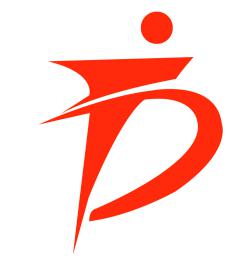 亳州同德劳务市场赴 日本缝纫工招聘信息一、招聘岗位/人数：日本缝纫工，6人。二、合同期限：3年三、工作内容：主要做梭织的外套要有做口袋、拉链、领子等，会做整件夹克为佳，或者做过皮衣的优先录取。四、薪资待遇：讲习期（第一个月）津贴6万日元/月。进入技能实习期后，技能实习工资791日元/小时。加班1.25倍，每天八小时每周五天制，超出时间算加班，三年收入至少600万/日元以上。五、招聘条件：18-38周岁左右，女性，服装经验三年以上，初中以上学历。婚否不限。身体健康，老板待工人非常好，每个星期都开车带工人外出购物，会社内环境和氛围都非常好。六、面试时间：11月4号连云港面试，该会社是流水作业。七、出国收费：38000元。（含服务费、签证费、往返机票、），日语培训费3000元（培训期间食宿费全包括在内）护照费,体检费,保险费,交通费等国内费用自理、考试前交3000元考试保证金，考取了打入出国费用，考不取则全退。报名地址：亳州市西一环路与芍花路交叉口联   系   人：  夏    飞                  传真：0558——5131926  电        话：0558—5558121，5131925，18956857522，13856777798  网     址:www.tongdehr.com（亳州同德人力资源网）